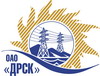 Открытое Акционерное Общество«Дальневосточная распределительная сетевая  компания»Протокол № 512/УКС-ВПзаседания закупочной комиссии по выбору победителя по закрытому электронному запросу цен на право заключения договора«Строительство и реконструкция ВЛ- 0,4 кВ установкой СТП для технологического присоединения заявителей до и свыше 15 кВт в Алданском районе, в том числе ПИР»   закупка 93 лот 6  раздел  2.1.1.  ГКПЗ 2015 гЗакупка проводится на основании приказа ОАО «ДРСК» от  22.04.2015 г. № 139Планируемая стоимость закупки в соответствии с ГКПЗ:  338 260,00 руб. без учета НДС.Форма голосования членов Закупочной комиссии: очно-заочная.ПРИСУТСТВОВАЛИ:	На заседании присутствовали  ____ членов Закупочной комиссии 2 уровня. ВОПРОСЫ, ВЫНОСИМЫЕ НА РАССМОТРЕНИЕ ЗАКУПОЧНОЙ КОМИССИИ: О рассмотрении результатов оценки предложений Участников.Об отклонении предложения участника закупки ИП "Кузовков В.Ю." О признании предложений соответствующими  условиям закупки.О ранжировке предложений. О выборе победителя запроса цен.РЕШИЛИ:По вопросу № 1Признать объем полученной информации достаточным для принятия решения.Утвердить цены, полученные на момент срока окончания приема предложений участников запроса цен:По вопросу № 2Отклонить предложение Участника ИП "Кузовков В.Ю." (678900, Респ. Саха (Якутия), г. Алдан, ул. Кузнецова, д..37, кв. 7) от дальнейшего рассмотрения, как несоответствующее п. 13 Извещения (Закупочной документации).По вопросу № 3Признать предложения ООО "Электросервис" (678900, Республика Саха (Якутия), г. Алдан, ул. Зинштейна, д. 26), ООО ЭК "Меркурий" (678900, Республика Саха (Якутия), г. Алдан, ул. Заортосалинская, д. 3), ООО "Старт" (678901, Россия, Республика Саха (Якутия), г. Алдан, ул. Зинштейна, д. 26)  соответствующими условиям запроса цен и принять их к дальнейшему рассмотрению.По вопросу № 4Утвердить итоговую ранжировку предложенийПо вопросу № 5Признать Победителем запроса цен: «Строительство и реконструкция ВЛ- 0,4 кВ установкой СТП для технологического присоединения заявителей до и свыше 15 кВт в Алданском районе, в том числе ПИР»  участника, занявшего первое место в итоговой ранжировке по степени предпочтительности для  заказчика: ООО "Электросервис" (678900, Республика Саха (Якутия), г. Алдан, ул. Зинштейна, д. 26) на условиях: стоимость предложения 260 000,00 руб. (НДС не облагается). Начало выполнения работ: с момента заключения договора до 13.10.2015. Условия финансирования:  Без аванса. Текущие платежи в течение 30 (тридцати) календарных дней с момента подписания актов выполненных работ обеими сторонами. Окончательная оплата в течение 30 (тридцати) календарных дней со дня подписания акта ввода в эксплуатацию.  Гарантия подрядчика на своевременное и качественное выполнения работ, а так же на устранение дефектов, возникших по его вине составляет 60 месяцев. Гарантия на материалы и оборудование, поставляемые подрядчиком 60 месяцев. Предложение имеет правовой статус оферты и  действует  до 01.10.2015г.г. Благовещенск                                         «17» июня 2015 года        №Наименование участника и его адрес общая цена заявки на участие в закрытом запросе цен1ООО "Электросервис" (678900, Республика Саха (Якутия), г. Алдан, ул. Зинштейна, д. 26)Предложение: подано 03.06.2015 в 10:06
Цена: 260 000,00 руб. (НДС не облагается)2ИП "Кузовков В.Ю." (678900, Респ. Саха (Якутия), г. Алдан, ул. Кузнецова, д..37, кв. 7)Предложение: подано 03.06.2015 в 10:06
Цена: 264 000,00 руб. (НДС не облагается)3ООО ЭК "Меркурий" (678900, Республика Саха (Якутия), г. Алдан, ул. Заортосалинская, д. 3)Предложение: подано 02.06.2015 в 15:52
Цена: 338 260,00 руб. (цена без НДС)4ООО "Старт" (678901, Россия, Республика Саха (Якутия), г. Алдан, ул. Зинштейна, д. 26)Предложение: подано 03.06.2015 в 00:45
Цена: 338 260,00 руб. (НДС не облагаетсяОснования для отклоненияУ Участника отсутствует пакет  документов, подтверждающий последнюю ценовую ставку, что не соответствует 13 Извещения (Закупочной документации), в котором установлено следующее требование: «Участник, принимающий участие в проводимой Заказчиком закупочной процедуре, обязан разместить пакет  документов, подтверждающий последнюю ценовую ставку, в электронный сейф Торговой площадки b2b-energo. Если Предложение в указанные сроки не поступило в электронный сейф закупки на ЭТП, такое Предложение будет отклонено»Место в итоговой ранжировкеНаименование и адрес участникаЦена предложения без НДС, руб.1 местоООО "Электросервис" (678900, Республика Саха (Якутия), г. Алдан, ул. Зинштейна, д. 26)260 000,00 2 местоООО ЭК "Меркурий" (678900, Республика Саха (Якутия), г. Алдан, ул. Заортосалинская, д. 3)338 260,00 3 местоООО "Старт" (678901, Россия, Республика Саха (Якутия), г. Алдан, ул. Зинштейна, д. 26)338 260,00 Ответственный секретарь Закупочной комиссии: Моторина О.А. _____________________________Технический секретарь Закупочной комиссии: Ирдуганова И.Н._______________________________